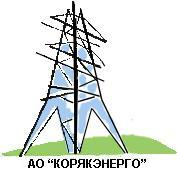 АКЦИОНЕРНОЕ ОБЩЕСТВО «КОРЯКЭНЕРГО»Извещение о проведении открытого запроса технико-коммерческих предложений АО «Корякэнерго», далее – Заказчик, настоящим объявляет о проведении закупки и приглашает юридических лиц, индивидуальных предпринимателей и физических лиц (далее — Поставщики, Подрядчики, Исполнители), способных на законных основаниях оказывать запрашиваемую услугу подавать свои заявки на участие в закупке:Закупка № 68Лот № 1 «Оказание услуг по перевозке груза (морские перевозки)  по маршруту г. Петропавловск-Камчатский  - портопункты  Камчатского края»ОКВЭД2:  50.20.29 ОКПД2:     50.20.19.120Срок оказания услуг: с даты заключения договора по 31 октября 2019 года.Место оказания услуг: г. Петропавловск-Камчатский  - портопункты  Камчатского края.Дата и время начала приема заявок:   17-00 «Камчатского времени» 22.02.2019 г.Дата и время окончания приема заявок: 09-00 «Камчатского времени» 04.03.2019 г. (00-00 «Московского времени»).Вид закупочной процедуры: открытый запрос технико-коммерческих предложений.Заказчик:  АО «Корякэнерго»;Почтовый адрес: 683013, Камчатский край, г. Петропавловск-Камчатский, ул. Озерная, д.41Адрес электронной почты: zakupki@korenergo.ru Телефон/факс: (84152) приемная 46-28-46; Ответственный за проведение закупочной процедуры: (84152) 46-26-81 доб. 236; 8-961-960-99-55 – Мироненко Оксана Васильевна – начальник отдела организации закупок Технические вопросы:  (84152) 46-27-21 доб. 250 – Рубацкий Роман Владимирович – начальник отдела материально-технического снабженияПодробное описание запрашиваемой услуги и условий договора содержится в документации запроса технико-коммерческих предложений.Документация предоставляется без взимания платы со дня размещения в сети интернет:- в Единой информационной системе www.zakupki.gov.ru (ЕИС) по правилам работы и по регламентам ЕИС;-  на Официальном сайте Заказчика www.korenergo.ru (раздел «Закупки» – «Сведения о закупках») простым скачиванием;- отправляется на электронный адрес Участника при отправлении электронного запроса по адресу Заказчика, указанного в п. 5 Извещения;- при личной явке представителей Участника по местонахождению Заказчика, указанного в п. 5. Извещения. Заявка должна быть оформлена по форме и в сроки, указанные в документации запроса технико-коммерческих предложений. Заявка Участника является офертой и должна быть действительна в течение не менее 90 календарных дней со дня, следующего за днем окончания приема заявок. Заявка должна быть подписана лицом, имеющим право в соответствии с законодательством Российской Федерации действовать от лица Участника без доверенности или надлежащим образом уполномоченным им лицом на основании доверенности. Заявка должна быть также скреплена печатью Участника (при наличии).Участник имеет право подать только одну отдельную заявку на каждую закупку (лот). В случае подачи Участником нескольких заявок все они будут отклонены без рассмотрения по существу.Начальная цена закупки – 8 000 000,00 рублей  (восемь миллионов рублей 00 копеек) с учетом НДС. Цена, предложенная Участником, должна быть выражена в российских рублях в текущих ценах с учетом НДС и сопутствующих расходов. Если Участник освобожден налоговыми органами от ведения учета и уплаты НДС, то предлагаемая цена должна быть указана за минусом  % НДС, согласно налоговой ставке.Способы подачи заявок указаны в документации запроса технико-коммерческих предложений.Не допускается подача заявок на отдельные позиции или часть объема по какой-либо из оказываемых услуг, указанных в документации запроса технико-коммерческих предложений.Место вскрытия, рассмотрения заявок, подведения итогов – г. Петропавловск-Камчатский, ул. Озерная, д. 41Сроки проведения:Дата и ориентировочное время вскрытия заявок – «04» марта 2019 года в 09 часов 00 минут по камчатскому времени.Дата и ориентировочное время рассмотрения заявок– до «04» марта 2019 года в 09 часов 00 минут по камчатскому времени.Сроки проведения переторжки, если Заказчик примет решение проводить– в течение не более 5 (пяти) рабочих дней с даты подписания протокола рассмотрения заявок. Дата и время проведения переторжки, а так же уточнение даты подведения итогов по закупке указываются в извещении на проведение переторжки.Дата и ориентировочное время подведения итогов –  до «11» марта 2019 года в 09 часов 00 минут по камчатскому времени (в случае проведения переторжки).Обеспечение заявки на участие в запросе предложений: не требуетсяОбеспечение договора: не требуется.Приоритет товаров российского происхождения, работ, услуг, выполняемых, оказываемых российскими лицами, по отношению к товарам, происходящим из иностранного государства, работам, услугам, выполняемым, оказываемым иностранными лицами: установлен.Данный запрос технико-коммерческих предложений не является торгами, и его проведение не регулируется статьями 447—449 части первой Гражданского кодекса Российской Федерации. Данная процедура также не является публичным конкурсом и не регулируется статьями 1057—1061 части второй Гражданского кодекса Российской Федерации. Таким образом, данный запрос технико-коммерческих предложений не накладывает на Заказчика соответствующего объема гражданско-правовых обязательств.22.02.2019 г.Юридический адрес:683013, Камчатский край,г. Петропавловск-Камчатский,ул. Озерная, 41